ГОСТ 10619-80Группа Г32МЕЖГОСУДАРСТВЕННЫЙ СТАНДАРТ ВИНТЫ САМОНАРЕЗАЮЩИЕ С ПОТАЙНОЙ ГОЛОВКОЙ ДЛЯ МЕТАЛЛА И ПЛАСТМАССЫКонструкция и размерыSelf-tapping countersunk screws for metals and plastics. Design and dimensions МКС 21.060.10 Дата введения 1982-01-01Постановлением Государственного комитета СССР по стандартам от 30 декабря 1980 г. N 6109 дата введения установлена 01.01.82Ограничение срока действия снято Постановлением Госстандарта СССР от 29.03.91 N 399ВЗАМЕН ГОСТ 10619-63, ГОСТ 11652-65 в части винтов с притупленным концомИЗДАНИЕ с Изменением N 1, утвержденным в апреле 1985 г. (ИУС 7-85)1. Настоящий стандарт распространяется на самонарезающие винты с потайной головкой для металла и пластмассы класса точности В с номинальным диаметром резьбы от 2,5 до 8 мм.2. Конструкция и размеры винтов должны соответствовать указанным на чертеже и в табл.1, 2.Исполнение 1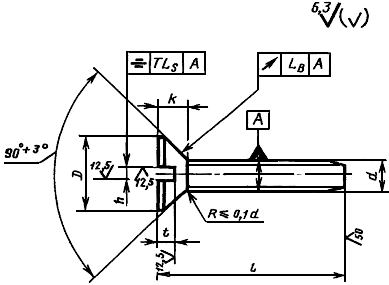 Исполнение 2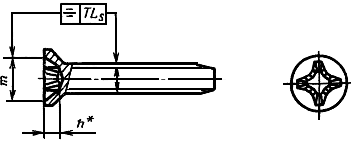 ________________* Размер для справокТаблица 1Размеры, ммПримечание. Крестообразный шлиц - по ГОСТ 10753-86.Таблица 2 мм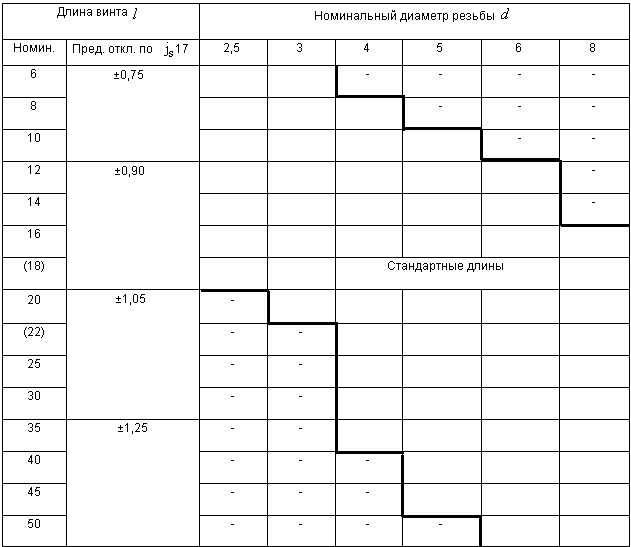 Примечание. Длины , заключенные в скобки, применять не рекомендуется.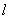 Примеры  условного обозначения:Винт  в исполнении 1, диаметром 5 мм, длиной 30 мм, из материала группы 01, без покрытия, с крупным шагом резьбыВинт 5х30.01 ГОСТ 10619-80То же, в исполнении 2, диаметром 5 мм, с мелким шагом резьбы, длиной 30 мм, из материала группы 01, с цинковым покрытием толщиной 6 мкм, хроматированнымВинт 2-5х1,5х30.01.016 ГОСТ 10619-80(Измененная редакция, Изм. N 1).3. Технические требования, резьба, методы контроля, правила приемки, упаковка и маркировка - по ГОСТ 10618-80.4. Теоретическая масса винтов указана в приложении 1.5. (Исключен, Изм. N 1).ПРИЛОЖЕНИЕ 1СправочноеТеоретическая масса самонарезающих винтов ПРИЛОЖЕНИЕ 2.  (Исключено, Изм. N 1).Текст документа сверен по:официальное изданиеВинты самонарезающие.Общие технические условия.Конструкция и размеры: Сб. стандартов. - М.: Стандартинформ, 2006 Номинальный диаметр резьбы  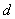 Номинальный диаметр резьбы  2,5 3 4 5 6 8 Шаг резьбы   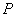 крупный 1,25 1,25 1,75 2,00 2,5 3,5мелкий 1,0 1,0 1,5 1,5 1,75 2,0Диаметр головки   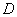 Номин.4,7 5,6 7,4 9,2 11,0 14,5Пред. откл. по h 14 -0,30 -0,30 -0,36 -0,36 -0,43-0,43Высота головки , не более 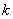 Высота головки , не более 1,50 1,65 2,20 2,50 3,00 4,00Ширина шлица   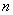 Номин.0,6 0,8 1,0 1,2 1,6 2,0Не менее 0,66 0,86 1,06 1,26 1,66 2,06Не более 0,80 1,00 1,20 1,51 1,91 2,31Глубина шлица   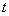 Не менее 0,5 0,6 0,8 1,0 1,2 1,6Не более 0,73 0,85 1,10 1,35 1,60 2,10Допуск биения в заданном направлении (2IT14)Допуск биения в заданном направлении (2IT14)0,60 0,60 0,72 0,72 0,86 0,86 Допуск симметричности шлица относительно стержня в диаметральном выражении (2IT14)Допуск симметричности шлица относительно стержня в диаметральном выражении (2IT14)0,50 0,50 0,60 0,60 0,60 0,72 Номер крестообразного шлицаНомер крестообразного шлица1 1 2 2 3 3 Диаметр крестообразного шлица , не более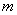 Диаметр крестообразного шлица , не более2,6 2,8 4,0 4,5 6,5 7,4 Глубина крестообразного шлица, 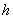 Глубина крестообразного шлица, 1,05 1,25 1,55 2,05 2,45 3,40 Глубина вхождения калибра в крестообразный шлиц Не более 1,2 1,4 1,8 2,3 3,0 3,9 Не менее 0,9 1,1 1,3 1,8 2,5 3,4Недовод резьбы, не более Недовод резьбы, не более 0,8 0,8 0,8 1,01,01,0Длина винта , мм Номинальный диаметр резьбы , ммНоминальный диаметр резьбы , ммНоминальный диаметр резьбы , ммНоминальный диаметр резьбы , ммНоминальный диаметр резьбы , ммНоминальный диаметр резьбы , мм2,5 3 4 5 6 8Масса 1000 шт. стальных винтов с крупным шагом резьбы, кг 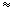 Масса 1000 шт. стальных винтов с крупным шагом резьбы, кг Масса 1000 шт. стальных винтов с крупным шагом резьбы, кг Масса 1000 шт. стальных винтов с крупным шагом резьбы, кг Масса 1000 шт. стальных винтов с крупным шагом резьбы, кг Масса 1000 шт. стальных винтов с крупным шагом резьбы, кг 60,20 0,30 ----80,26 0,38 0,72 ---100,32 0,46 0,86 1,34 --120,37 0,54 1,00 1,56 2,48 -140,43 0,62 1,14 1,78 2,81 -160,49 0,70 1,28 2,00 3,14 4,21 180,54 0,78 1,42 2,22 3,47 4,78 20-0,86 1,56 2,44 3,80 5,35 22--1,70 2,66 4,13 5,92 25--1,91 2,99 4,62 6,77 30--2,19 3,54 5,43 8,19 35--2,47 4,09 6,24 9,61 40---4,64 7,05 11,03 45---5,19 7,86 12,45 50----8,67 13,87 